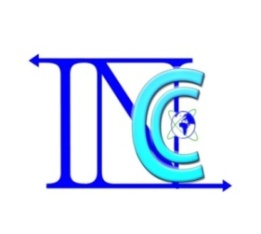 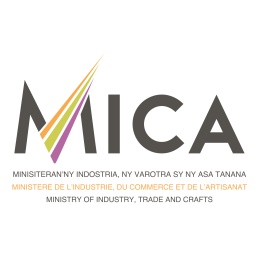 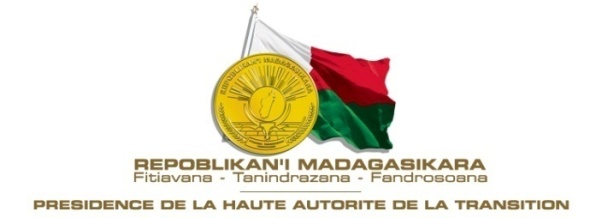 MISSION TECHNIQUE DE RENFORCEMENT DE CAPACITE DE L’INSTITUT DES EXPERTS DE l’OMCA L’INSTITUT NATIONAL DU COMMERCE ET DE LA CONCURRENCE(INCC)Antananarivo, MadagascarDu 09 au 11 Juillet 2019Le système commercial multilatéral et le rôle de l'OMC				-----------------------------------------------------------PROGRAMMELundi 08Juillet à 14H00 : Visite de courtoisie à Monsieur le Ministre du Commerce et de la Consommation et à la Direction Générale du Commerce ExtérieurMardi 09 Juillet 2019HeuresActivitésDuréePrésentateurs9h00-10h00- Overtureofficielle01h0010h00-10h45- Introduction à l'OMC (cadre institutionnel et fonctionnement de l'organisation)45mnExpertsOMC10h45-11h00Pause-café Pause-café Pause-café 11h00-12h30- Principes fondamentaux de l'OMC et ses exceptions01h30Experts OMC12h30-14h00	Pause-Déjeuner	Pause-Déjeuner	Pause-Déjeuner14h00-15h30- L'analyse des instruments de politique commerciale01h30Experts OMC15h30-17h00- Contexte actuel du commerce international : défis et opportunités01h30Experts OMC/MCCHeuresActivitésDuréePrésentateurs9h00-10h45- L'état des lieux des négociations à l'OMC(agriculture, services, subventions à la pêche)01h45Experts OMC/MCC10h45-11h00Pause-caféPause-caféPause-café11h00-12h30- Nouvelles thématiques à l'OMC (commerce électronique, facilitation de l'investissement, très petites et moyennes entreprises)01h30Experts OMC/MCC12h30-14h00Pause-DéjeunerPause-DéjeunerPause-Déjeuner14h00-15h30-Régionalismeetmultilatéralisme01h30Experts OMC15h30-17h00- Zone de libre-échange continentale Africaine01h30Experts OMC/MCCHeuresActivitésDuréePrésentateurs09h00-10h30- Rapport sur le commerce mondial 2018 : l'avenir du commerce mondial: comment les technologies numériques transforment le commerce global 01h30Experts OMC10h30-10h45Pause-caféPause-caféPause-café10h45-12h00- Rapport sur le commerce mondial 2018 : l'avenir du commerce mondial : comment se préparer aux transformations induites par les technologies numériques 01h1512h00-12h30Évaluations et clôture du séminaireÉvaluations et clôture du séminaireÉvaluations et clôture du séminaire